21.04.2017  № 1003Об установлении предельного уровня соотношения среднемесячной заработной платы руководителей, заместителей руководителей, главных бухгалтеров учреждений, подведомственных управлению культуры и развития туризма администрации города ЧебоксарыВ соответствии с Федеральным законом от 06.10.2003 № 131-ФЗ «Об общих принципах организации местного самоуправления в Российской Федерации», руководствуясь частью второй статьи 145 Трудового кодекса Российской Федерации, администрация города Чебоксары п о с т а н о в л я е т:1. Установить предельный уровень соотношения среднемесячной заработной платы руководителей, заместителей руководителей, главных бухгалтеров учреждений, подведомственных управлению культуры и развития туризма администрации города Чебоксары, и среднемесячной заработной платы работников этих учреждений, в следующей кратности:1.1. Предельный уровень соотношения среднемесячной заработной платы директора муниципального бюджетного учреждения дополнительного образования  «Чебоксарская детская музыкальная школа № 5 имени Филиппа Мироновича Лукина», директора муниципального бюджетного учреждения дополнительного образования «Чебоксарская детская музыкальная школа № 4 им. В.А. и Д.С. Ходяшевых», директора муниципального бюджетного учреждения дополнительного образования «Чебоксарская детская музыкальная школа № 3», директора муниципального бюджетного учреждения дополнительного образования «Чебоксарская детская музыкальная школа № 2 им. В.П. Воробьева», директора муниципального бюджетного учреждения дополнительного образования «Чебоксарская детская музыкальная школа № 1 им. С.М. Максимова» г. Чебоксары Чувашской Республики, директора муниципального бюджетного учреждения дополнительного образования «Чебоксарская детская художественная школа № 4 им. Э.М. Юрьева», директора муниципального бюджетного учреждения дополнительного образования «Чебоксарская детская художественная школа № 6 имени Заслуженных художников Российской Федерации и Чувашской Республики Аркадия и Людмилы Акциновых», директора муниципального бюджетного учреждения дополнительного образования «Чебоксарская детская художественная школа искусств», директора муниципального бюджетного учреждения дополнительного образования «Чебоксарская детская школа искусств № 1», директора муниципального бюджетного учреждения дополнительного образования «Чебоксарская детская школа искусств № 3», директора муниципального бюджетного учреждения дополнительного образования «Чебоксарская детская школа искусств № 4», директора муниципального бюджетного учреждения дополнительного образования «Школа  искусств посёлка Новые Лапсары города Чебоксары», директора муниципального автономного учреждения дополнительного образования «Чебоксарская детская школа искусств № 2  муниципального образования города Чебоксары - столицы Чувашской Республики», директора муниципального бюджетного учреждения «Чебоксарская муниципальная певческая капелла «Классика», директора муниципального бюджетного учреждения «Концертно-духовой оркестр», директора автономного учреждения «Творческий город» муниципального образования города Чебоксары - столицы Чувашской Республики и среднемесячной заработной платы работников этих учреждений (без учета заработной платы директора, заместителей директора, главного  бухгалтера) в кратности 1 к 3.1.2. Предельный уровень соотношения среднемесячной заработной платы заместителей  директора муниципального бюджетного учреждения дополнительного образования  «Чебоксарская детская музыкальная школа № 5 имени Филиппа Мироновича Лукина», заместителей директора муниципального бюджетного учреждения дополнительного образования «Чебоксарская детская музыкальная школа № 4 им. В.А. и Д.С. Ходяшевых», заместителей директора муниципального бюджетного учреждения дополнительного образования «Чебоксарская детская музыкальная школа № 3», заместителей директора муниципального бюджетного учреждения дополнительного образования «Чебоксарская детская музыкальная школа № 2 им. В.П. Воробьева», заместителей директора муниципального бюджетного учреждения дополнительного образования «Чебоксарская детская музыкальная школа № 1 им. С.М. Максимова» г. Чебоксары Чувашской Республики, заместителей директора муниципального бюджетного учреждения дополнительного образования «Чебоксарская детская художественная школа № 4 им. Э.М. Юрьева», заместителей директора муниципального бюджетного учреждения дополнительного образования «Чебоксарская детская художественная школа № 6 имени Заслуженных художников Российской Федерации и Чувашской Республики Аркадия и Людмилы Акциновых», заместителей директора муниципального бюджетного учреждения дополнительного образования «Чебоксарская детская художественная школа искусств», заместителей директора муниципального бюджетного учреждения дополнительного   образования    «Чебоксарская    детская  школа искусств  № 1», заместителей директора муниципального бюджетного учреждения дополнительного образования «Чебоксарская детская школа искусств № 3», заместителей директора муниципального бюджетного учреждения дополнительного образования «Чебоксарская детская школа искусств № 4», заместителей директора муниципального бюджетного учреждения дополнительного образования «Школа искусств посёлка Новые Лапсары города Чебоксары», заместителей директора муниципального автономного учреждения дополнительного образования «Чебоксарская детская школа искусств № 2  муниципального образования города Чебоксары - столицы Чувашской Республики», заместителей директора муниципального бюджетного учреждения «Чебоксарская муниципальная певческая капелла «Классика», заместителей директора муниципального бюджетного учреждения «Концертно-духовой оркестр», заместителей директора автономного учреждения «Творческий город» муниципального образования города Чебоксары - столицы Чувашской Республики и среднемесячной заработной платы работников этих учреждений (без учета заработной платы директора, заместителей директора, главного  бухгалтера) в кратности 1 к 2.1.3. Предельный уровень соотношения среднемесячной заработной платы директора муниципального бюджетного учреждения культуры Мемориальный комплекс «Победа», директора муниципального бюджетного учреждения культуры «Дворец культуры «Салют», директора муниципального бюджетного учреждения культуры Дворец культуры «Акация», директора муниципального бюджетного учреждения «Управление финансово-производственного обеспечения муниципальных учреждений культуры города Чебоксары», директора автономного учреждения «Музейно-туристический центр города Чебоксары», директора муниципального автономного учреждения культуры «Чебоксарский городской детский парк им. космонавта А.Г. Николаева» директора муниципального образования города Чебоксары - столицы Чувашской Республики, директора муниципального автономного учреждения «Парк культуры и отдыха имени 500-летия г. Чебоксары», директора муниципального автономного учреждения культуры «Центральный парк культуры и отдыха «Лакреевский лес» и среднемесячной заработной платы работников этих учреждений (без учета заработной платы директора, заместителей директора, главного бухгалтера) в кратности 1 к 4.1.4. Предельный уровень соотношения среднемесячной заработной платы заместителей  директора муниципального бюджетного учреждения культуры Мемориальный комплекс «Победа», заместителей директора муниципального бюджетного учреждения культуры «Дворец культуры «Салют», заместителей директора муниципального бюджетного учреждения культуры Дворец культуры «Акация», заместителей директора муниципального бюджетного учреждения «Управление финансово-производственного обеспечения муниципальных учреждений культуры города Чебоксары», заместителей директора автономного учреждения «Музейно-туристический центр города Чебоксары», заместителей директора муниципального автономного учреждения культуры «Чебоксарский городской детский парк им. космонавта А.Г. Николаева» муниципального образования города Чебоксары - столицы Чувашской Республики, заместителей директора муниципального автономного учреждения «Парк культуры и отдыха имени 500-летия г. Чебоксары», заместителей директора муниципального автономного учреждения культуры «Центральный парк культуры и отдыха «Лакреевский лес» и среднемесячной заработной платы работников этих учреждений (без учета заработной платы директора, заместителей директора, главного  бухгалтера) в кратности 1 к 3.1.5. Предельный уровень соотношения среднемесячной заработной платы директора муниципального бюджетного учреждения культуры «Центральная клубная система города Чебоксары», директора муниципального бюджетного учреждения культуры «Объединение библиотек города Чебоксары» и среднемесячной заработной платы работников этих учреждений (без учета заработной платы директора, заместителей директора, главного бухгалтера) в кратности 1 к 5.1.6. Предельный уровень соотношения среднемесячной заработной платы заместителей директора муниципального бюджетного учреждения культуры «Центральная клубная система города Чебоксары», заместителей директора муниципального бюджетного учреждения культуры «Объединение библиотек города Чебоксары» и среднемесячной заработной платы работников этих учреждений (без учета заработной платы директора, заместителей директора, главного бухгалтера) в кратности 1 к 3,5.1.7. Предельный уровень соотношения среднемесячной заработной платы главного бухгалтера муниципального бюджетного учреждения «Управление финансово-производственного обеспечения муниципальных учреждений культуры города Чебоксары» и среднемесячной заработной платы работников этого учреждения (без учета заработной платы директора, заместителей директора, главного бухгалтера) в кратности 1 к 3.1.8. Предельный уровень соотношения среднемесячной заработной платы главного бухгалтера муниципального автономного учреждения культуры «Чебоксарский городской детский парк им. космонавта А.Г. Николаева» муниципального образования города Чебоксары - столицы Чувашской Республики, главного бухгалтера муниципального автономного  учреждения     «Парк   культуры  и  отдыха  имени  500-летия г. Чебоксары», главного бухгалтера муниципального автономного учреждения культуры «Центральный парк культуры и отдыха «Лакреевский лес» и среднемесячной заработной платы работников этих учреждений (без учета заработной платы директора, заместителей директора, главного бухгалтера) в кратности 1 к 2,5. 2. Настоящее постановление вступает в силу со дня его официального опубликования и распространяется на правоотношения, возникшие с 1 января 2017 года.3. Управлению по связям со СМИ и молодежной политики администрации города Чебоксары опубликовать настоящее постановление в средствах массовой информации.4. Контроль за исполнением настоящего постановления возложить на заместителя главы администрации города Чебоксары по социальным вопросам А.Л. Салаеву. Глава администрации города Чебоксары                                    А.О. ЛадыковЧăваш РеспубликиШупашкар хулаАдминистрацийěЙЫШĂНУ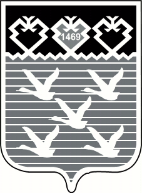 Чувашская РеспубликаАдминистрациягорода ЧебоксарыПОСТАНОВЛЕНИЕ